Name		Participant ID#		Entry DatePerformance ScalePerformance ScalePerformance ScalePerformance Scale0 – Not Attempted1 – Unsatisfactory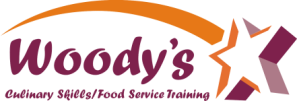 0 – Not Attempted1 – Unsatisfactory0 – Not Attempted1 – Unsatisfactory0 – Not Attempted1 – UnsatisfactoryTraining Area / Program			Exit Date2 – Developing2 – Developing2 – Developing2 – DevelopingCulinary Skills/Food Service TrainingDINING ROOM ATTENDANT3 – Satisfactory4 – Exemplary3 – Satisfactory4 – Exemplary3 – Satisfactory4 – Exemplary3 – Satisfactory4 – ExemplaryO*NET-SOC   35-9011.00					Course Hours	325Grade PeriodGrade PeriodGrade PeriodGrade PeriodSKILLS				(Page 1 of 2)123FINALSUPPLEMENT A: WORKPLACE READINESS  BEHAVIORSA1	ATTENDANCE / PUNCTUALITYA2	PERSONAL PRESENTATION - (DRESS/GROOMING/HYGIENE)A3	ATTENTION TO TASK/CONCENTRATION.A4	SAFETY AWARENESS AND PRACTICESA5	RESPONSE TO SUPERVISION AND FEEDBACK.A6	FOLLOWS INSTRUCTIONSA7	INITIATIVE AND DEPENDABILITYA8	COMMUNICATION/INTERPERSONAL SKILLSA9	ATTENTION TO DETAIL/QUALITY WORKA10	CARE WITH MATERIAL/PROPERTYA11	WORK ENERGY/STAMINAA12	WORK TOLERANCE/PERSISTENCEA13	MEETS WORK SCHEDULESINTRODUCTION & SHOP SAFETY1.1	Sanitation safety. (ServSafe Food Handler curriculum)1.2	Kitchen safety.1.3	Knife safety1.4	Power equipment safety.1.5	Record temperatures of refrigerators and freezersIDENTIFICATIONS2.1	Identification of food & beverage products2.2	Identification of knives.2.3	Identification of equipment and utensils.2.4	Identification of containers.EQUIPMENT USE3.1	Setting up the dining room.3.2	Operation of coffee machine.3.3	Setting up salad / vegetable bar.3.4	Prepare up steam table for use3.5	Operation of microwave.3.6	Operation of food processor.3.7	Cleaning of microwave.3.8         Cleaning of food processorSKILLS SETS4.1	Wipe tables & chairs with dampened cloths.4.2	Bus tables.4.3	Transport clean dishes, trays, & silverware from dishroom to storage area.4.4	Clean up spilled food, drink or broken dishes.4.5	Serve food to customers using portion control.4.6	Maintain adequate supplies of items, such as clean flatware, 	glassware, dishes, or trays.4.7	Clean and polish counters, shelves, walls, or 	equipment in food service areas.4.8	Fill beverage and/or ice dispensers.Name		Participant ID#		Entry DatePerformance ScalePerformance ScalePerformance ScalePerformance ScalePerformance Scale0 – Not Attempted1 – Unsatisfactory0 – Not Attempted1 – Unsatisfactory0 – Not Attempted1 – Unsatisfactory0 – Not Attempted1 – Unsatisfactory0 – Not Attempted1 – UnsatisfactoryTraining Area / Program			Exit Date2 – Developing2 – Developing2 – Developing2 – Developing2 – DevelopingDINING ROOM ATTENDANT3 – Satisfactory4 – Exemplory3 – Satisfactory4 – Exemplory3 – Satisfactory4 – Exemplory3 – Satisfactory4 – Exemplory3 – Satisfactory4 – ExemploryO*NET-SOC   35-9011.00					Course Hours	325Grade PeriodGrade PeriodGrade PeriodGrade PeriodGrade PeriodSKILLS				(Page 2 of 2)1223FINAL4.9	Stock cabinets or serving areas with condiments and refill condiment 	containers.  4.10	Carry trays to tables for customers needing assistance.  4.11	Mix and prepare beverages.4.12	Replenish food at serving area as needed.4.13	Wash, dry, fold, and store laundry.  DISH WASHING/CLEANUP5.1	Preparation and use of 3-compartment sink.5.2	Stack and rinse dishes.5.3         Racking glasses and dishes for dish machine.5.4	Unloading dish machine.5.5	Storing dishes from dish machine.5.6	Sweeping of  floors.5.7          Mopping of floors.5.8         Handling and disposal of garbage.CASHIER TRAINING6.1	Identification of coins and dollar bills6.2	Identification of value of coins and dollar bills6.3	Counting money6.4	Making changeSTUDENT INTERNSHIP PROGRAM (S.I.P.)1st Nine Weeks1st Nine Weeks1st Nine Weeks2nd Nine Weeks2nd Nine WeeksPassedPassedPassedFailedFailedSERVSAFE FOODHANDLER CERTIFICATIONSERVSAFE MANAGERS CERTIFICATIONCAREER READINESS CERTIFICATE- Bronze/Silver/Gold/PlatinumNRF CUSTOMER SERVICE AND SALES CERTIFICATIONRevised 12/2019 CSFST